PRESSEMELDUNG  |   16.07.2019WÖHR® erweitert Profilgehäuse-Serie aus AluminiumALU-PRIMUS-Design-Dichtung – Formschön und rutschfestFormschön, funktional, vielseitig und rutschfest. Das sind nur einige Eigenschaften des mit Design-Dichtung ausgestatteten Profilgehäuse-Neuzugangs, den die Richard Wöhr GmbH im Nordschwarzwald als weiteres Standardprodukt für ihr Gehäuseportfolio entwickelt hat.Die Basis bildet das bewährte in diversen Größen verfügbare Profil aus der Serie ALU-PRIMUS. Diese Profile zeichnen sich u. a. dadurch aus, dass Leiterplatten nicht nur horizontal, sondern auch vertikal eingebaut werden können.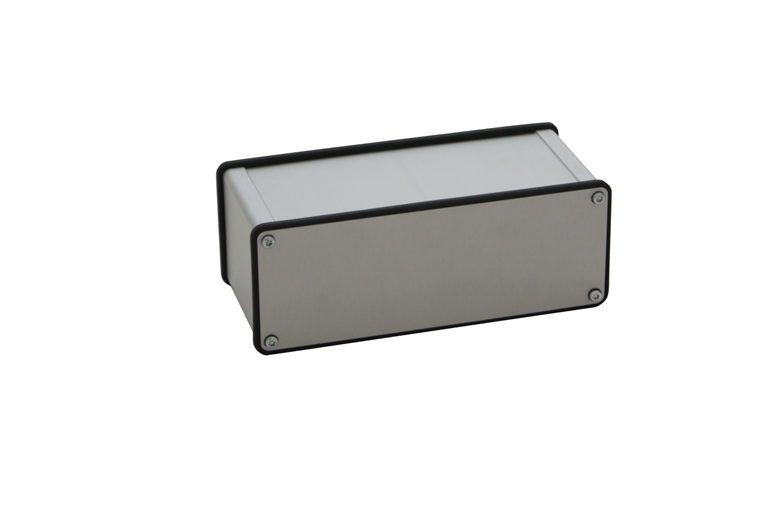 Bereits bei der Entwicklung des Profils wurde bei WÖHR darauf geachtet die Oberfläche möglichst glatt zu gestalten. Auf Rillen, Nuten und Kanten wurde daher weitgehend verzichtet. Dadurch lässt sich das Gehäuse komfortabel und sicher reinigen bzw. desinfizieren. Somit ist es auch in Bereichen mit hohen Hygieneanforderungen wie beispielsweise dem Medizin- oder Lebensmittelbereich problemlos verwendbar.Die neu entwickelte und aus silikonfreiem TPE gefertigte Design-Dichtung sorgt neben einem ansprechenden Aussehen für zusätzliche Rutschfestigkeit. Insbesondere auf glatten Oberflächen sorgt dies für zusätzliche Sicherheit.Technische Details:Mehr Informationen zur Serie finden Sie unter:https://www.industriegehaeuse.de/aluminium-gehaeuse/aluminium-gehaeuse-multiprof/alu-primus-design-dichtung/
Die Richard Wöhr GmbH ist ein mittelständisches Familienunternehmen im Nordschwarzwald. Mit über 90 Mitarbeitern entwickelt, fertigt und vertreibt das Unternehmen weltweit kundenspezifische Komplettlösungen. Besonders Flacheingabesysteme, Folientastaturen, Touchscreens und Industriekomponenten für die Bereiche Steuern, Bedienen und Anzeigen sowie Industriegehäuse für vielseitige Anwendungen.Download dieser Pressemitteilung und weitere Informationen und Bilder unter https://www.woehrgmbh.de/de/aktuelles-presse/pressecenter
Weitere Informationen / Ansprechpartner:Richard Wöhr GmbH, Gräfenau 58-60, D-75339 Höfen / EnzTel. (+49) 7081 95 40 - 0, Fax (+49) 7081 95 40 - 90, 
E-Mail: J.Thumm@WoehrGmbH.deMaterial:Gehäuse-Profil aus Aluminium
Stirnplatten aus Aluminium (2,0mm dick)
Dichtung aus silikonfreiem TPE (Shore 60A)Farben:Gehäuse-Profil und Stirnplatten natur-eloxiert, Schnittkanten unbehandelt, Dichtung anthrazitgrau (ähnlich RAL 7016) 
weitere Farben auf Anfrage möglichLeiterplattenebenen:Variiert je nach GehäusehöheModifikationen:passende Folientastaturen, mechanische Bearbeitung, Eingabesysteme, EMS, Oberflächenveredelung (EMV,ESD,MED,...) uvm. sind jederzeit auf Anfrage möglichLieferumfang 1 x ALU-PRIMUS-Profil2 x Stirnseitenplatte aus Aluminium2 x Design Dichtung aus silikonfreiem TPEinkl. Spezial-Schraubensatz (FSKM3x12.TX01)